О внесении изменений в постановление Исполнительного комитета Мамадышского муниципального района   от 27.12.2021 г. № 423 “Об организации отдыха детей  и молодежи в Мамадышском муниципальном районе Республики Татарстан” В целях реализации государственной политики в области защиты детства, создания необходимых условий для организации отдыха детей и молодежи в 2022 году и во исполнение Постановления Кабинета Министров Республики Татарстан от 05.03.2019 N 158 "Об утверждении государственной программы "Развитие молодежной политики в Республике Татарстан на 2019 - 2025 годы", Исполнительный комитет Мамадышского муниципального района Республики Татарстан           п о с т а н о в л я е т:Пункт 2 постановления Исполнительного комитета Мамадышского муниципального района Республики Татарстан № 423 от 27.12.2021 “Об организации отдыха детей и молодежи Мамадышском муниципальном районе Республики Татарстан” считать в следующей редакции:Утвердить  Положение   о районной межведомственной комиссии по организации отдыха детей и молодежи в Мамадышском муниципальном районе на 2022 год”.    (Приложение № 2). 1.2 Утвердить (по согласованию) состав районной межведомственной комиссии по организации отдыха детей и молодежи в Мамадышском муниципальном районе на 2022 год (приложение № 3).Сектору по связям с общественностью и СМИ общего отдела Исполнительного комитета Мамадышского муниципального района                                   разместить настоящее постановление в информационно-телекоммуникационной сети «Интернет» на официальном сайте муниципального района Республики Татарстан www.mamadysh.tatarstan.ru и на официальном портале правовой информации Республики Татарстан.Контроль за исполнение настоящего постановления возложить на заместителя руководителя Исполнительного комитета Мамадышского муниципального района Республики Татарстан  Хузязянова М. Р. Руководитель                                                                                   И.М.ДарземановПоложение  о районной межведомственной комиссиипо организации отдыха детей и молодежив Мамадышском муниципальном районе на 2022 год          1. Районная межведомственная комиссия по организации отдыха детей и молодежи  в Мамадышском муниципальном районе на 2022 год (далее - Комиссия) является координационным органом, образованным в целях обеспечения согласованных действий между органами местного самоуправления и организациями отдыха детей и их оздоровления по вопросам организации отдыха и оздоровления детей.         2. Комиссия в своей деятельности руководствуется Конституцией Российской Федерации, федеральными конституционными законами, федеральными законами, указами и распоряжениями Президента Российской Федерации, постановлениями и распоряжениями Правительства Российской Федерации, нормативными правовыми актами муниципального образования  и настоящим Положением.         3. Задачами Комиссии являются:обеспечение согласованных действий органов местного самоуправления в сфере организации отдыха и оздоровления детей, в том числе по созданию безопасных условий пребывания детей в организациях отдыха детей и их оздоровления, обеспечению максимальной доступности для детей услуг по организации их отдыха и оздоровления;обеспечение взаимодействия органов местного самоуправления организациями отдыха детей и их оздоровления по вопросам организации отдыха и оздоровления детей;анализ муниципальной практики в сфере организации отдыха и оздоровления детей;анализ результатов оздоровительных кампаний для детей.           4. С целью выполнения возложенных задач Комиссия осуществляет следующие функции:рассматривает предложения органов местного самоуправления и организаций отдыха детей и их оздоровления по вопросам организации отдыха и оздоровления детей;подготавливает предложения по совершенствованию законодательства в сфере организации отдыха и оздоровления детей;разрабатывает по результатам анализа муниципальной практики в сфере организации отдыха и оздоровления детей и результатов оздоровительных кампаний для детей рекомендации для органов местного самоуправления и организаций отдыха детей и их оздоровления по совершенствованию организации отдыха и оздоровления детей.         5. Комиссия вправе:запрашивать в установленном порядке у органов местного самоуправления, организаций отдыха детей и их оздоровления и у заинтересованных организаций необходимые материалы по вопросам организации отдыха и оздоровления детей;заслушивать представителей органов местного самоуправления, организаций отдыха детей и их оздоровления и заинтересованных организаций по вопросам организации отдыха и оздоровления детей;создавать рабочие группы Комиссии, определять их состав и регламент работы.        6. В состав Комиссии входят представители органов местного самоуправления, должностных лиц Исполнительного комитета, а также представители организаций отдыха детей и их оздоровления и иных заинтересованных организаций по согласованию.       7. Состав Комиссии утверждается и изменяется постановлением Исполнительного комитета муниципального района.       8. Комиссия состоит из председателя Комиссии, двух заместителей, ответственного секретаря и членов Комиссии.       9. Председателем Комиссии является по должности заместитель руководителя исполнительного комитета.      10. Председатель Комиссии:осуществляет общее руководство деятельностью Комиссии;председательствует на заседаниях Комиссии;утверждает регламент работы Комиссии;утверждает составы рабочих групп Комиссии и регламент их работы;утверждает план работы Комиссии на основе предложений членов Комиссии;утверждает повестку дня заседания Комиссии на основе предложений заместителя председателя Комиссии;подписывает протокол заседания Комиссии и другие документы по вопросам, относящимся к компетенции Комиссии;докладывает Главе района о годовых итогах деятельности Комиссии.      11. Заместитель председателя Комиссии:по поручению председателя Комиссии председательствует на заседаниях Комиссии в его отсутствие;готовит председателю Комиссии предложения в повестку дня заседания Комиссии;подписывает протокол заседания Комиссии в случае, если он председательствует на заседании Комиссии.         12. Ответственный секретарь Комиссии:за 10 рабочих дней до проведения заседания Комиссии представляет заместителю председателя Комиссии предложения в проект повестки дня заседания Комиссии на основании представленных членами Комиссии вопросов;формирует по согласованию с председателем Комиссии список приглашенных на заседание Комиссии лиц;обеспечивает подготовку проекта плана работы Комиссии;не позже чем за 5 рабочих дней до заседания информирует членов Комиссии и лиц, приглашенных на заседание Комиссии, о повестке дня заседания, дате, месте и времени его проведения;ведет протокол заседания Комиссии;направляет копии протокола заседания Комиссии ее членам в течение 3 рабочих дней с момента его подписания;выполняет иные обязанности по поручению председателя Комиссии.        13. Члены Комиссии:участвуют в заседаниях Комиссии, а при невозможности присутствовать на заседании Комиссии обязаны заблаговременно известить об этом ответственного секретаря Комиссии;вносят ответственному секретарю Комиссии предложения по плану работы Комиссии;направляют ответственному секретарю Комиссии материалы по вопросам, подлежащим рассмотрению на заседании Комиссии.        14. Члены Комиссии вправе пользоваться информацией, поступающей в Комиссию. Полученная членами Комиссии конфиденциальная информация разглашению не подлежит.        15. Члены Комиссии обладают равными правами при обсуждении и решении вопросов, рассматриваемых на заседаниях Комиссии.       16. Члены Комиссии не вправе делегировать свои полномочия другим лицам.       17. Члены Комиссии в случае отсутствия на заседании, а также в случае несогласия с принятыми на заседании Комиссии решениями вправе изложить свое мнение по рассматриваемым вопросам в письменной форме, которое оглашается на заседании и приобщается к протоколу заседания Комиссии.       18. Основной формой деятельности Комиссии является заседание.       19. Заседания Комиссии проводятся в соответствии с планом ее работы, но не реже одного раза в полгода и считаются правомочными, если на них присутствовало не менее половины от числа лиц, входящих в состав Комиссии.На заседания Комиссии могут приглашаться представители органов государственной власти Российской Федерации и заинтересованных организаций.      20. Решения Комиссии принимаются большинством голосов от числа лиц, входящих в состав Комиссии и присутствующих на заседании Комиссии, и оформляются протоколом, который подписывают председательствующий на заседании Комиссии и ответственный секретарь Комиссии. При равенстве голосов решающим является голос председательствующего на заседании Комиссии.       21. Решения Комиссии, принятые в пределах ее компетенции, обязательны для исполнения представленными в ней федеральными органами исполнительной власти, органами исполнительной власти субъектов Российской Федерации, органами местного самоуправления, организациями отдыха детей и их оздоровления.      22. При возникновении прямой или косвенной личной заинтересованности члена Комиссии, которая может привести к конфликту интересов при рассмотрении вопроса, включенного в повестку дня Комиссии, он обязан до начала заседания заявить об этом. В таком случае соответствующий член Комиссии не принимает участия в рассмотрении указанного вопроса.  Заместитель  руководителя                                                                  М.Р.ХузязяновСоставрайонной межведомственной комиссиипо организации отдыха детей и молодежив Мамадышском муниципальном районе на 2022 годЗаместитель  руководителя                                                                        М.Р.ХузязяновИСПОЛНИТЕЛЬНЫЙ КОМИТЕТ МАМАДЫШСКОГО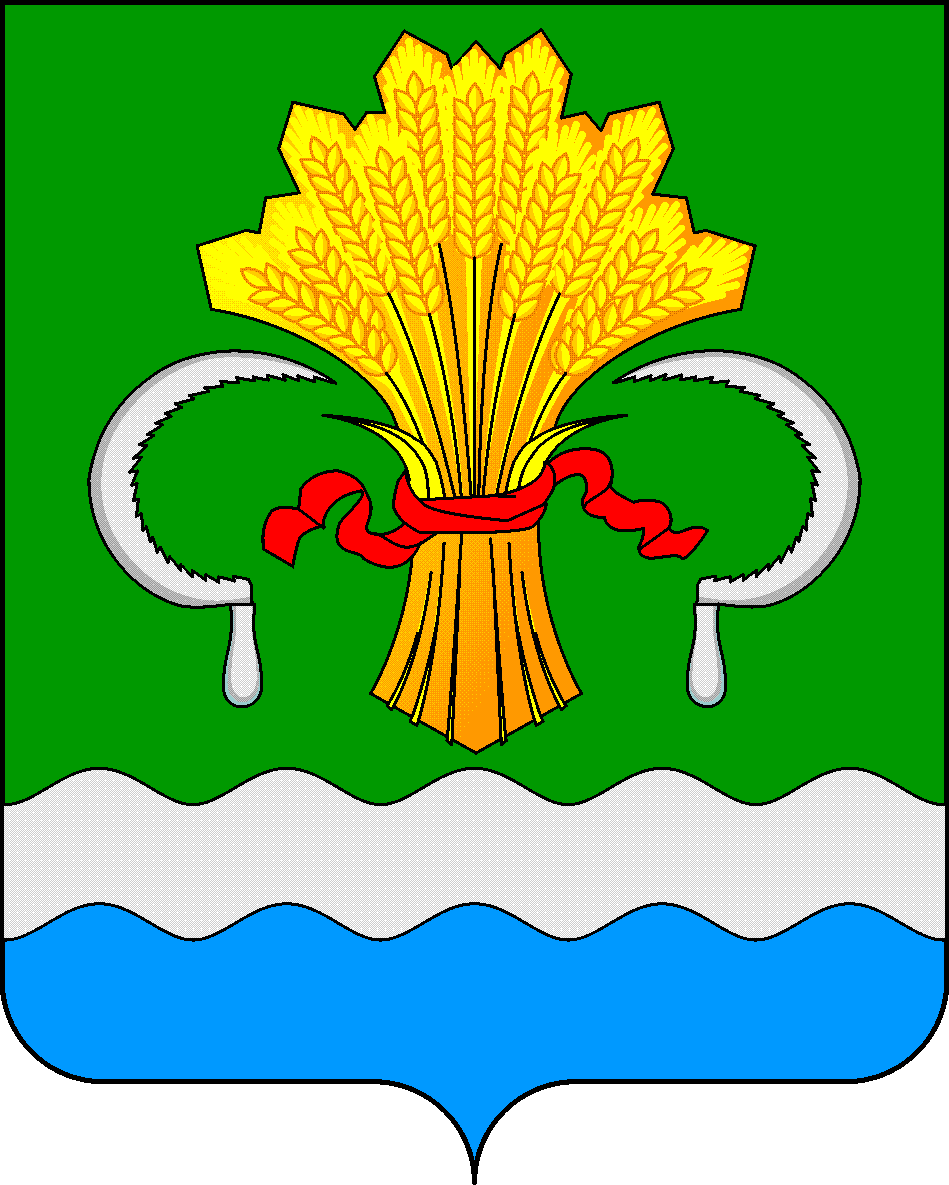 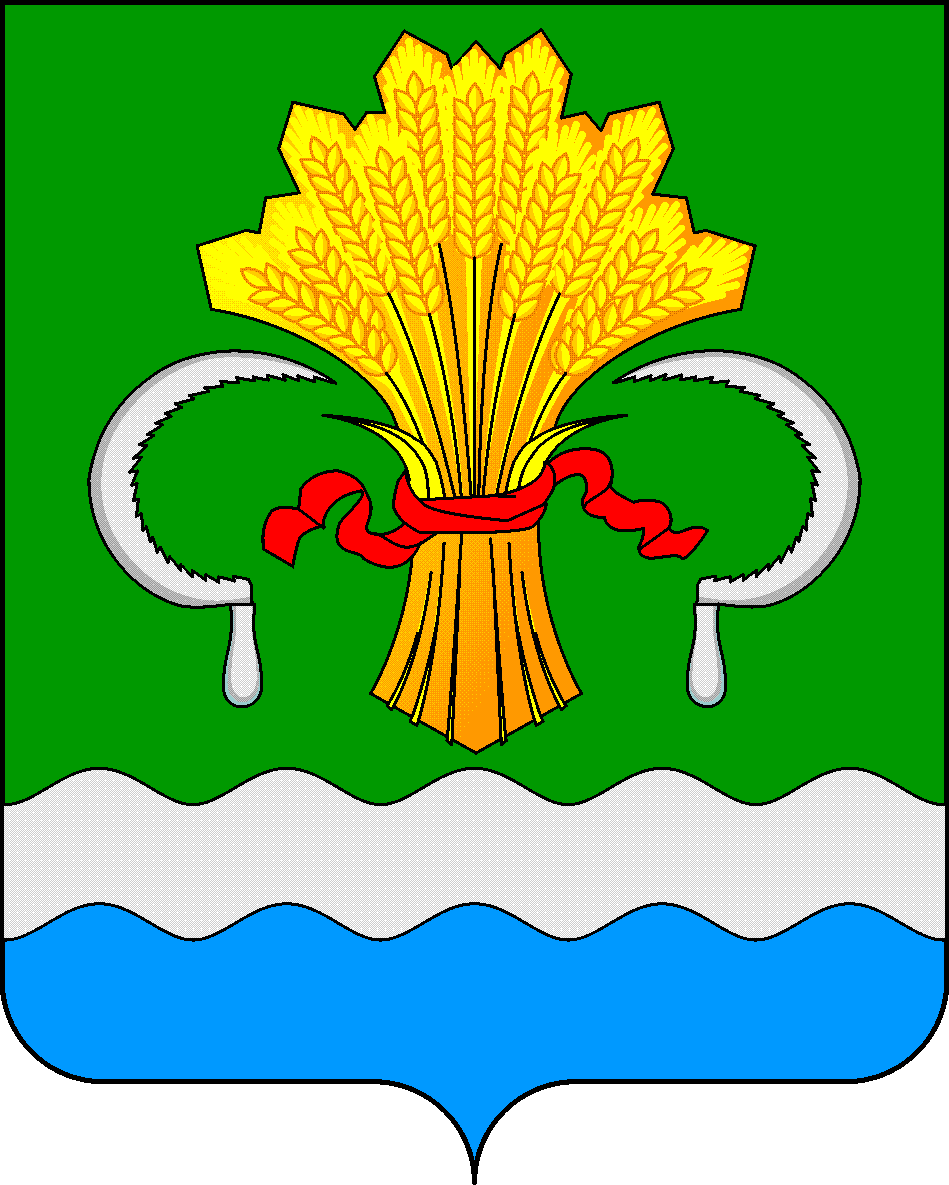  МУНИЦИПАЛЬНОГО РАЙОНА РЕСПУБЛИКИ ТАТАРСТАНул.М.Джалиля, д.23/33, г. Мамадыш, Республика Татарстан, 422190ТАТАРСТАН РЕСПУБЛИКАСЫНЫҢМАМАДЫШ МУНИЦИПАЛЬ РАЙОНЫНЫҢ БАШКАРМА КОМИТЕТЫМ.Җәлил ур, 23/33 й., Мамадыш ш., Татарстан Республикасы, 422190     Тел.: (85563) 3-15-00, 3-31-00, факс 3-22-21, e-mail: mamadysh.ikrayona@tatar.ru, www.mamadysh.tatarstan.ru     Тел.: (85563) 3-15-00, 3-31-00, факс 3-22-21, e-mail: mamadysh.ikrayona@tatar.ru, www.mamadysh.tatarstan.ru     Тел.: (85563) 3-15-00, 3-31-00, факс 3-22-21, e-mail: mamadysh.ikrayona@tatar.ru, www.mamadysh.tatarstan.ru    Постановление№ 175    Постановление№ 175                    Карарот «14»     06      2022 г.Приложение № 2 к постановлению Исполнительного комитета Мамадышского муниципального района Республики Татарстанот 14.06. 2022  г.   №_175__Приложение № 3к постановлению Исполнительного комитета Мамадышского муниципального района Республики Татарстан  от 14.06.2022_г.	№_1751Хузязянов М.Р.Заместитель руководителя Исполнительногокомитета	Мамадышского муниципального   района, председатель комиссии2Габдрахманов И.Н.           Начальник МКУ «Отдел образования» Исполнительного комитета Мамадышского муниципального района,заместитель  председателя комиссии3Гарифуллин А.А.Начальника МКУ «Отдел по делам молодежи и спорту» Исполнительного комитета Мамадышского муниципального района, заместитель  председателя комиссии4Ахметова Э.С.Заместитель начальника МКУ «Отдел по делам молодежи и спорту» Исполнительного комитета Мамадышского муниципального района, заместитель председателя комиссии5Маннанова Д.М.Главный специалист	сектора	по связям с общественностью и СМИ общего отдела Исполнительного комитета Мамадышского муниципального района, секретарь комиссииЧлены комиссии:6Сергеев А.М.Руководитель финансово-бюджетной палаты района7Горбунов А.П.Начальник отдела социальной защиты населения Министерства труда, занятости и социальной защиты РТ в Мамадышском районе8Хазиев Д.Ф.Главный врач ГАУЗ «Мамадышская центральная районная больница»9Хуснутдинова Л.Р.Директор ГКУ «Центр занятости населения»10Усачев Л.Б.Начальник	Отдела МВД России поМамадышскому району11Руднев П.С.Начальник 121 пожарной части ФГКУ отряд ФПС по РТ12Даминов Р.РНачальник Мамадышского РУЭС Арского ЗУЭС ПАО «Таттелеком»13Маснавиева М.Х.Заместитель начальника ТО Управления Роспотребнадзора по РТ (Татарстан) в Сабинском, Мамадышском, Кукморском районах14Агзамова Э.Р.Главный специалист комиссии поделам несовершеннолетних и защите их прав Мамадышского муниципального района15Ахтямов А.И.Начальник отдела государственного пожарного  надзора Мамадышского района16Ханова С.Н.Директор	филиала	АО	«Татмедиа»«Информпечать «Нократ» («Вятка»)»17Хасанов З.Г.Заведующий   Мамадышским   отделом   филиала ФБУЗ «Центр гигиены  эпидемиологии в Республике	Татарстан» в Сабинском, Кукморском, Мамадышском районах 18Галимуллин И.Г.Начальник отдела опеки и попечительстваИсполнительного комитета  Мамадышского муниципального района Республики Татарстан                                 